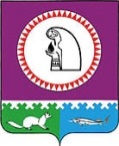 О нормах расходов на организациюи проведение физкультурных и спортивных мероприятий за счет средств бюджета Октябрьского районаВ соответствии со статьей 38 Федерального закона от 04.12.2007 № 329-ФЗ                          «О физической культуре и спорте в Российской Федерации», руководствуясь постановлением    Правительства Ханты – Мансийского автономного округа  – Югры от 07.10.2022 № 491-п      «О порядке финансирования и нормах расходов средств на проведение официальных физкультурных мероприятий и спортивных мероприятий, включенных в календарный план официальных физкультурных мероприятий за счет средств бюджета Ханты – Мансийского автономного округа – Югры»:1. Утвердить:1.1. Нормы расходов на обеспечение питанием спортсменов, тренеров и специалистов при проведении физкультурных и спортивных мероприятий, страхование участников физкультурных и спортивных мероприятий (приложение № 1).1.2. Нормы расходов на обеспечение спортсменов спортивных мероприятий фармакологическими, восстановительными средствами, витаминными и белково-глюкозными препаратами, биологически активными добавками и изделиями медицинского назначения (приложение № 2).1.3. Нормы расходов на проживание участников физкультурных и спортивных мероприятий (приложение № 3).1.4. Нормы расходов на услуги спортивных судей и специалистов при проведении физкультурных и спортивных мероприятий (приложение № 4).1.5. Нормы расходов на единовременное денежное вознаграждение спортсменам, их личным тренерам (приложение № 5).1.6. Нормы расходов на обеспечение канцелярскими товарами, печатной продукцией, расходными материалами, сувенирной продукцией и цветами физкультурных и спортивных мероприятий, проводимых на территории Октябрьского района (приложение № 6).1.7. Нормы расходов на приобретение наградной атрибутики для награждения победителей и призеров физкультурных и спортивных мероприятий (приложение № 7).1.8. Нормы расходов по проезду спортсменов, тренеров и специалистов до места проведения физкультурных и спортивных мероприятий (приложение № 8). 1.9. Нормы расходов на оплату услуг по оказанию скорой медицинской помощи и медицинской помощи (врач, фельдшер, и медицинская сестра) в период проведения физкультурных и спортивных мероприятий (приложение № 9).1.10. Нормы расходов на обеспечение спортивной и судейской формой участников физкультурных и спортивных мероприятий (приложение № 10).2. Финансирование расходов, связанных с реализацией настоящего постановления, осуществлять за счет бюджетных ассигнований, предусмотренных постановлением администрации Октябрьского района от 05.12.2022 №  2703 «Об утверждении муниципальной программы «Развитие физической культуры и спорта в муниципальном образовании Октябрьский район», и иных источников финансирования.3. Признать утратившими силу постановления администрации Октябрьского района:от 12.12.2013 № 4642 «О нормах расходов на организацию и проведение физкультурных и спортивных мероприятий за счет средств бюджета Октябрьского района»;от 17.01.2017 № 77 «О внесении изменений в постановление администрации Октябрьского района от 12.12.2013 № 4642»;от 26.12.2017 № 3260 «О внесении изменений в постановление администрации Октябрьского района от 12.12.2013 № 4642»;от 28.04.2020 № 809 «О внесении изменений в постановление администрации Октябрьского района от 12.12.2013 № 4642». 4. Опубликовать постановление в официальном сетевом издании «Официальный сайт Октябрьского района».5. Постановление вступает в силу после опубликования и распространяется на правоотношение, возникшие с 01.01.2023.6. Контроль за выполнением постановления возложить на заместителя главы Октябрьского района по экономике, финансам, председателя Комитета по управлению муниципальными финансами администрации Октябрьского района Куклину Н.Г.Глава Октябрьского района                                                          			     С.В. Заплатин.Исполнитель:главный бухгалтер отдела физической культуры и спортаадминистрации Октябрьского районаГалиева Р.К.,тел: 395                        Согласовано:Первый заместитель главы Октябрьского района по правовому обеспечению, управляющий делами администрации Октябрьского района                                                                         Н.В. ХромовЗаместитель главы Октябрьского района по экономике, финансам, председатель Комитетапо управлению муниципальными финансами администрации Октябрьского района                                                                        Н.Г. КуклинаЗаведующий отделом физической культуры и спортаадминистрации Октябрьского района                                                                       Я.В. ВоробьевПредседатель Контрольно-счетной палаты  Октябрьского района                                                                                                 О.М. БачуринаЮридический отдел администрации Октябрьского районаСтепень публичности – 1, МНПАРазослать:1. Куклиной Н.Г.  – 1 экз. (в эл.виде)2. Отделу физической культуры и спорта – 1 экз.(в эл.виде)  3. Муниципальному бюджетному учреждению физкультурно-оздоровительному комплексу «Юбилейный» – 1 экз. (в эл.виде)4. Муниципальному бюджетному учреждению спортивной подготовки «Районной спортивной школы олимпийского резерва» – 1 экз. (в эл.виде)5. Муниципальное бюджетное учреждение «Центр культуры и спорта гп.Талинка»-1экз. (в эл.виде) Приложение №1к постановлению администрации Октябрьского районаот «___»  ____________ 2023 г. № ______         Нормы расходов на обеспечение питанием участников физкультурных и спортивных мероприятий, страхование участников физкультурного или спортивного мероприятия												Таблица 1Примечания:1. При не возможности организации питания в учреждениях общепита, денежные средства на питание выдаются участникам физкультурных и спортивных мероприятий на руки, по ведомости под роспись. Несовершеннолетним спортсменам до 14 лет денежные средства на питание выдаются тренеру, представителю команды.2. Для спортсменов, имеющих вес больше 90 кг и (или) рост свыше 190 см мужчины (юноши) и 80 кг и (или) рост свыше 180 см для женщин (девушек), а также в период интенсивной подготовки по медицинским показаниям расходы рекомендуется увеличивать в пределах полуторной нормы.3. Питание осуществляется во все дни, включая дни проверки спортивных снарядов, контрольных тренировок, квалификационного отбора и иных мероприятий, предусмотренных положением (регламентом) о проведении физкультурных мероприятий и спортивных мероприятий, а также в пути следования к месту их проведения и обратно.--------------------------------<*> Международные спортивные мероприятия, проходящие на территории Российской Федерации. Приложение № 2                                 к постановлению администрации Октябрьского района                                                                                            от «___» _________ 2023 г. № _____      Нормы расходов на обеспечение спортсменов спортивных мероприятий фармакологическими, восстановительными средствами, витаминными и белково-глюкозными препаратами, биологически активными добавками и изделиями медицинского назначения								    			Таблица 2Примечание.При подготовке спортсменов Октябрьского района в составе сборных команд Ханты-Мансийского автономного округа – Югры, Российской Федерации к официальным всероссийским, международным соревнованиям обеспечение фармакологическими, восстановительными средствами, витаминными и белково-глюкозными препаратами, медикаментами общего лечебного назначения и перевязочными материалами осуществляется в соответствии с индивидуальными комплексными планами медицинского обеспечения процесса подготовки по ходатайству всероссийской федерации по соответствующему виду спорта, по согласованию с отделом физической культуры и спорта администрации Октябрьского района.Приложение № 3                                 к постановлению администрации Октябрьского района                                                                                    от «___» _____________ 2023 г. № _______            Нормы расходов на проживание участников физкультурных и спортивных мероприятий 										Таблица 3 Приложение № 4                                 к постановлению администрации Октябрьского района                                                                                      от «_____» ___________ 2023 г. № ______     Нормы расходов на услуги спортивных судей и специалистов при проведении физкультурных и спортивных мероприятий										Таблица 4Примечания:1. Оплата услуг инспекторов или технических делегатов производится на основании договора возмездного оказания услуг в соответствии с Гражданским кодексом Российской Федерации.2. Размеры выплат предусмотрены за обслуживание одного дня соревнований, кроме командных игровых видов спорта, где выплаты производятся за обслуживание одной игры, но не более 3 игр в день.3. На подготовительном и заключительном этапах соревнований материальное обеспечение (проживание, питание и оплата труда) главному судье, главному секретарю, заместителю главного судьи, заместителю главного секретаря по видам спорта и главному судье, главному секретарю по командным игровым видам спорта увеличивается дополнительно на 2 дня.4. Количественный состав судейских коллегий (бригад) определяется согласно утвержденным правилам соревнований по видам спорта.5. Проводящие организации имеют право за счет собственных, спонсорских средств, а также заявочных взносов производить доплату к нормам, установленным настоящим приложением.Приложение № 5к постановлению администрации Октябрьского районаот «___» ________ 2023 г. № _______   Нормы расходов на единовременное денежное вознаграждение спортсменам, их личным тренерам											Таблица 5Примечание:Личным тренерам спортсменов по видам спорта, а также, командным игровым видам спорта единовременное вознаграждение выплачивается:- с учетом двух спортсменов 50%;- с учетом трех и более спортсменов 25%от суммы, предусмотренной данным приложением для соответствующего уровня соревнований для одного спортсмена.Приложение № 6к постановлению администрации Октябрьского районаот «___» __________ 2023 г. № _______        Нормы расходов на обеспечение канцелярскими товарами, печатной продукцией, расходными материалами, сувенирной продукцией, цветами, хозяйственными товарами физкультурных и спортивных мероприятий, проводимых на территории Октябрьского района									Таблица 6Примечания:Печатная продукция: услуги по разработке и изготовлению информационных буклетов, афиш, баннеров, растяжек, приглашений, финальных результатов (обложек), табличек и указателей, пропусков, благодарственных писем, конвертов, папок, программ мероприятий, бюллетеней, фотографий, фотоотчетов.Расходные материалы: картриджи, сетевые фильтры, батарейки, армированный скотч.Приложение № 7к постановлению администрации Октябрьского районаот «____» __________ 2023 г. № ______     Нормы расходов на приобретение наградной атрибутики для награждения победителей и призеров физкультурных и спортивных мероприятийТаблица 7Примечания:Данные нормы применяются для награждения лауреатов и (или) победителей в номинациях, предусмотренных положением (регламентом) о проведении мероприятия, и приравниваются к 1-му месту личных соревнований соответствующей категории физкультурного мероприятия и спортивного мероприятия.Приложение № 8к постановлению администрации Октябрьского района                                                                                            от «___» ________ 2023 г. № ______Нормы расходов по проезду спортсменов, тренеров и специалистов до места проведения физкультурных и спортивных мероприятий1. Расходы по проезду спортсменов, тренеров и специалистов для участия в физкультурных и спортивных мероприятиях и обратно (включая оплату услуг по оформлению проездных документов, предоставлению в поездах постельных принадлежностей) воздушным, железнодорожным транспортом, речными амфибийными судами на воздушной подушке в период межсезонья, водным и автомобильным транспортом общего пользования (кроме индивидуального такси), возмещаются по фактическим затратам, подтвержденным проездными документами, выданными перевозчиком по следующим нормам:-   воздушным   транспортом -  воздушным транспортом по тарифу проезда в салоне экономического класса категории «Э» и «Е»;-   морским и речным транспортом - по тарифам, устанавливаемым перевозчиком, но не выше стоимости проезда в четырехместной каюте с комплексным обслуживанием пассажиров;- речными амфибийными судами на воздушной подушке - по фиксированному тарифу, устанавливаемому перевозчиками на маршруте;- железнодорожным транспортом – по тарифу в вагоне с местами для сидения или плацкартном вагоне;- автомобильным транспортом: по регулярным перевозкам по регулируемым тарифам – по тарифам, установленным органами государственной власти субъектов Российской Федерации;по регулярным перевозкам по нерегулируемым тарифам – по тарифам, установленным перевозчиком.	2. Спортсменам, тренерам и специалистам на участие в физкультурных и спортивных мероприятиях оплачиваются расходы на проезд до станции, пристани, аэропорта и обратно при наличии документов (билетов), подтверждающих эти расходы (за исключением такси).3. При отсутствии проездных документов по заявлению может быть произведена оплата по тарифам воздушного, железнодорожного, водного транспорта.            При отсутствии проездных документов, по заявлению может быть произведена оплата по тарифам на перевозки пассажиров и багажа автомобильным транспортом, установленным Региональной службой по тарифам Ханты-Мансийского автономного округа-Югры, с учетом кратчайшего расстояния между населенными пунктами, установленными на официальном сайте Федерального дорожного агентства. 	 4. Расходы на обеспечение автотранспортом для перевозок организационных групп детей:          	- автобус (от 30 мест) МЗ - оплата проезда определяется на основании договора (контракта) гражданско-правового характера (фрахтования);          	- мини-автобус (от 8 до 30 мест) М2 - определяется на основании договора (контракта) гражданско-правового характера (фрахтования).Приложение № 9к постановлению администрации Октябрьского районаот «___» ___________ 2023 г. № _______       Нормырасходов на оплату услуг по оказанию скорой медицинской помощи и медицинской помощи (врач, фельдшер, и медицинская сестра) в период проведения физкультурных и спортивных мероприятий Таблица 8Приложение №10к постановлению администрации Октябрьского районаот «___» ____________ 2023 г. № _______      Нормы расходов на обеспечение спортивной и судейской формой участников физкультурных и спортивных мероприятий										Таблица 9Муниципальное образование Октябрьский районАДМИНИСТРАЦИЯ ОКТЯБРЬСКОГО РАЙОНАПОСТАНОВЛЕНИЕМуниципальное образование Октябрьский районАДМИНИСТРАЦИЯ ОКТЯБРЬСКОГО РАЙОНАПОСТАНОВЛЕНИЕМуниципальное образование Октябрьский районАДМИНИСТРАЦИЯ ОКТЯБРЬСКОГО РАЙОНАПОСТАНОВЛЕНИЕМуниципальное образование Октябрьский районАДМИНИСТРАЦИЯ ОКТЯБРЬСКОГО РАЙОНАПОСТАНОВЛЕНИЕМуниципальное образование Октябрьский районАДМИНИСТРАЦИЯ ОКТЯБРЬСКОГО РАЙОНАПОСТАНОВЛЕНИЕМуниципальное образование Октябрьский районАДМИНИСТРАЦИЯ ОКТЯБРЬСКОГО РАЙОНАПОСТАНОВЛЕНИЕМуниципальное образование Октябрьский районАДМИНИСТРАЦИЯ ОКТЯБРЬСКОГО РАЙОНАПОСТАНОВЛЕНИЕМуниципальное образование Октябрьский районАДМИНИСТРАЦИЯ ОКТЯБРЬСКОГО РАЙОНАПОСТАНОВЛЕНИЕМуниципальное образование Октябрьский районАДМИНИСТРАЦИЯ ОКТЯБРЬСКОГО РАЙОНАПОСТАНОВЛЕНИЕМуниципальное образование Октябрьский районАДМИНИСТРАЦИЯ ОКТЯБРЬСКОГО РАЙОНАПОСТАНОВЛЕНИЕ«»2023г.№пгт. Октябрьскоепгт. Октябрьскоепгт. Октябрьскоепгт. Октябрьскоепгт. Октябрьскоепгт. Октябрьскоепгт. Октябрьскоепгт. Октябрьскоепгт. Октябрьскоепгт. Октябрьское№  
п/п Наименование спортивных мероприятий                        Расходы 
на одного  
человека
в день (руб.)  1.  Суточные в пути к месту проведения спортивных мероприятий и обратно250     2.  При проведении тренировочных сборов к спортивным        
мероприятиям, в том числе в каникулярный период и в дни соревнований      При проведении тренировочных сборов к спортивным        
мероприятиям, в том числе в каникулярный период и в дни соревнований      2.1.Районные                                                   300     2.2.Межмуниципальные5002.3.Региональные                                                   700     2.4.Всероссийские, межрегиональные                             1000     2.5.Международные <*>1000     3.  При проведении комплексных, физкультурных и спортивно-массовых мероприятий                                  При проведении комплексных, физкультурных и спортивно-массовых мероприятий                                  3.1.Районные                                                   300     3.2.Межмуниципальные5003.3.Региональные                                                   700     3.4.Всероссийские, межрегиональные                             1000    3.5.Международные <*>10004.Питьевой режим во время проведения физкультурных и спортивных мероприятий75   5. Страхование участников физкультурного или спортивного мероприятиясогласно тарифам страховой компании№   
п/п Наименование спортивных мероприятий                        Расход  
на      
одного  
человека
в день  
(руб.)  1.  Всероссийские соревнования                                 1.1.Олимпийские, паралимпийские и сурдлимпийские виды спорта   350     1.2.Неолимпийские виды спорта                                  300     2.  Международные соревнования                                 2.1.Олимпийские, паралимпийские и сурдлимпийские виды спорта   400     2.2.Неолимпийские виды спорта                                  200     3.  Тренировочные сборы к всероссийским соревнованиям   3.1.Олимпийские, паралимпийские и сурдлимпийские виды спорта   500     3.2.Неолимпийские виды спорта                                  250     4.  Тренировочные сборы к международным соревнованиям   4.1.Олимпийские, паралимпийские и сурдлимпийские виды спорта   600     4.2.Неолимпийские виды спорта                                  300     №п/п                    Места проживания                     Стоимость 1 чел./дня    (руб.)    1. Гостиницы, спортивные базы, центры и т.д., находящиеся в субъектах Российской Федерации                             до 2500   2.Гостиницы, спортивные базы, центры и т.д., находящиеся натерритории Ханты-Мансийского автономного округа - Югры     до 2000  3. Гостиницы, спортивные базы, центры и т.д., находящиеся на территории Октябрьского района     до 1500  №Наименование расходов (в день на 1 человека)Сумма (руб.)Сумма (руб.)районныеокружные1.Оплата услуг судей:1.1.Главный судья и Главный секретарь3504501.2.Судья Международной категории3404401.3.Судья Всероссийской и республиканской категории3304301.4.Судья первой категории3004001.5.Заместитель главного судьи 3404401.6.Судья, кроме командных игровых видов спорта3004001.7.Комендант соревнований2003001.8. Начальник дистанции (трассы)2503501.9.Контролер1502502.Командные (игровые виды спорта)2.1.Главный судья и Главный секретарь3504502.2.Главный судья игры2503502.3.Помощник главного судьи игры2003002.4.Судья в бригаде150250Места, занятые спортсменами на соревнованияхНормы расходов (руб.)Нормы расходов (руб.)Нормы расходов (руб.)Нормы расходов (руб.)Нормы расходов (руб.)Нормы расходов (руб.)Юноши и девушки (в т.ч. личные тренеры)Юноши и девушки (в т.ч. личные тренеры)Юноши и девушки (в т.ч. личные тренеры)Юниоры и взрослые (в т.ч. личные тренеры и старшие тренеры сборных команд ХМАО-Югры)Юниоры и взрослые (в т.ч. личные тренеры и старшие тренеры сборных команд ХМАО-Югры)Юниоры и взрослые (в т.ч. личные тренеры и старшие тренеры сборных команд ХМАО-Югры)Всероссийские и международные соревнования, проходящие на территории Ханты-Мансийского автономного округа-Югры1.1. Олимпийские виды спортаЛичные виды спортаВсероссийские и международные соревнования, проходящие на территории Ханты-Мансийского автономного округа-Югры1.1. Олимпийские виды спортаЛичные виды спортаВсероссийские и международные соревнования, проходящие на территории Ханты-Мансийского автономного округа-Югры1.1. Олимпийские виды спортаЛичные виды спортаВсероссийские и международные соревнования, проходящие на территории Ханты-Мансийского автономного округа-Югры1.1. Олимпийские виды спортаЛичные виды спортаВсероссийские и международные соревнования, проходящие на территории Ханты-Мансийского автономного округа-Югры1.1. Олимпийские виды спортаЛичные виды спортаВсероссийские и международные соревнования, проходящие на территории Ханты-Мансийского автономного округа-Югры1.1. Олимпийские виды спортаЛичные виды спортаВсероссийские и международные соревнования, проходящие на территории Ханты-Мансийского автономного округа-Югры1.1. Олимпийские виды спортаЛичные виды спортаI местоI местоI место до 10000  до 10000 до 15000 до 15000 II местоII местоII местодо 8000до 8000до 13000 до 13000 III местоIII местоIII местодо 5000до 5000до 11000до 11000Командные виды спорта (игровые виды спорта на 1 чел.)Командные виды спорта (игровые виды спорта на 1 чел.)Командные виды спорта (игровые виды спорта на 1 чел.)Командные виды спорта (игровые виды спорта на 1 чел.)Командные виды спорта (игровые виды спорта на 1 чел.)Командные виды спорта (игровые виды спорта на 1 чел.)Командные виды спорта (игровые виды спорта на 1 чел.)I местоI местодо 8000до 8000до 8000 до 10000 до 10000II местоII местодо 6000 до 6000 до 6000 до 8000до 8000III местоIII местодо 4000 до 4000 до 4000 до 5000до 50001.2. Неолимпийские виды спортаЛичные виды спорта1.2. Неолимпийские виды спортаЛичные виды спорта1.2. Неолимпийские виды спортаЛичные виды спорта1.2. Неолимпийские виды спортаЛичные виды спорта1.2. Неолимпийские виды спортаЛичные виды спорта1.2. Неолимпийские виды спортаЛичные виды спорта1.2. Неолимпийские виды спортаЛичные виды спортаI местоI местодо 7000до 7000до 7000до 7000 до 10000II местоII местодо 5000до 5000до 5000до 5000до 8000III местоIII местодо 3000до 3000до 3000до 3000до 5000Командные виды спорта (игровые виды спорта на 1 чел.)Командные виды спорта (игровые виды спорта на 1 чел.)Командные виды спорта (игровые виды спорта на 1 чел.)Командные виды спорта (игровые виды спорта на 1 чел.)Командные виды спорта (игровые виды спорта на 1 чел.)Командные виды спорта (игровые виды спорта на 1 чел.)Командные виды спорта (игровые виды спорта на 1 чел.)I местоI местодо 5000до 5000до 5000до 5000до 7000II местоII местодо 4000до 4000до 4000до 4000до 5000III местоIII местодо 3000до 3000до 3000до 3000до 30001.3. Паралимпийский спортЛичные виды спорта1.3. Паралимпийский спортЛичные виды спорта1.3. Паралимпийский спортЛичные виды спорта1.3. Паралимпийский спортЛичные виды спорта1.3. Паралимпийский спортЛичные виды спорта1.3. Паралимпийский спортЛичные виды спорта1.3. Паралимпийский спортЛичные виды спортаI местоI местодо 7000 до 7000 до 7000 до 7000  до 10000 II местоII местодо 5000 до 5000 до 5000 до 5000 до 8000III местоIII местодо 3000 до 3000 до 3000 до 3000 до 5000 Командные виды спорта (игровые виды спорта на 1 чел.)Командные виды спорта (игровые виды спорта на 1 чел.)Командные виды спорта (игровые виды спорта на 1 чел.)Командные виды спорта (игровые виды спорта на 1 чел.)Командные виды спорта (игровые виды спорта на 1 чел.)Командные виды спорта (игровые виды спорта на 1 чел.)Командные виды спорта (игровые виды спорта на 1 чел.)I местоI местодо 5000 до 5000 до 5000 до 5000 до 7000 II местоII местодо 4000до 4000до 4000до 4000 до 5000 III местоIII местодо 3000до 3000до 3000до 3000 до 3000 2. Окружные соревнования Личные виды спорта2. Окружные соревнования Личные виды спорта2. Окружные соревнования Личные виды спорта2. Окружные соревнования Личные виды спорта2. Окружные соревнования Личные виды спорта2. Окружные соревнования Личные виды спорта2. Окружные соревнования Личные виды спортаI местоI местодо 900 до 900 до 900 до 900  до 1100 II местоII местодо 700 до 700 до 700 до 700 до 900 III местоIII местодо 500 до 500 до 500 до 500 до 700Командные виды спорта (игровые виды спорта на 1 чел.)Командные виды спорта (игровые виды спорта на 1 чел.)Командные виды спорта (игровые виды спорта на 1 чел.)Командные виды спорта (игровые виды спорта на 1 чел.)Командные виды спорта (игровые виды спорта на 1 чел.)Командные виды спорта (игровые виды спорта на 1 чел.)Командные виды спорта (игровые виды спорта на 1 чел.)I местоI местодо 700 до 700 до 700 до 700 до 900 II местоII местодо 600 до 600 до 600 до 600 до 700III местоIII местодо 400 до 400 до 400 до 400 до 600 3. Районные первенства, Кубки, традиционные соревнования, турнирыЛичные виды спорта3. Районные первенства, Кубки, традиционные соревнования, турнирыЛичные виды спорта3. Районные первенства, Кубки, традиционные соревнования, турнирыЛичные виды спорта3. Районные первенства, Кубки, традиционные соревнования, турнирыЛичные виды спорта3. Районные первенства, Кубки, традиционные соревнования, турнирыЛичные виды спорта3. Районные первенства, Кубки, традиционные соревнования, турнирыЛичные виды спорта3. Районные первенства, Кубки, традиционные соревнования, турнирыЛичные виды спортаI местоI местодо 700 до 700 до 700 до 700 до 900 II местоII местодо 500до 500до 500до 500до 700 III местоIII местодо 300 до 300 до 300 до 300 до 500 Командные виды спорта (игровые виды спорта на 1 чел.)Командные виды спорта (игровые виды спорта на 1 чел.)Командные виды спорта (игровые виды спорта на 1 чел.)Командные виды спорта (игровые виды спорта на 1 чел.)Командные виды спорта (игровые виды спорта на 1 чел.)Командные виды спорта (игровые виды спорта на 1 чел.)Командные виды спорта (игровые виды спорта на 1 чел.)I местоI местодо 500 до 500 до 500 до 500 до 700II местоII местодо 300 до 300 до 300 до 300 до 500 III местоIII местодо 200 до 200 до 200 до 200 до 300 № п/п        Наименование расходов        Норма расходов на 1 чел. (руб.)1.Канцелярские, хозяйственные товары, расходные материалы, прочие материальные запасы, необходимые для организации и проведения физкультурных мероприятий и спортивных мероприятий            до 500            1.Канцелярские, хозяйственные товары, расходные материалы, прочие материальные запасы, необходимые для организации и проведения физкультурных мероприятий и спортивных мероприятий2Печатная продукция            до 5003. Цветы            до 1000            4. Сувенирная продукция                                          до 1500            Наименование спортивных мероприятий, проводимых на территории Октябрьского районаСтоимость памятных призов (кубков), (в рублях)Стоимость памятных призов (кубков), (в рублях)МедалиДипломыПлакеткиНаименование спортивных мероприятий, проводимых на территории Октябрьского районаКомандные соревнованияЛичные соревнованияМедалиДипломыПлакеткиВсероссийские, межрегиональные, окружные соревнованияI местоII местоIII местодо 8000до 5000до 3000до 5000до 3000до 1600до 350до 350до 350до 100до 100до 100до 4500до 4500до 4500Межмуниципальные,районные соревнованияI местоII местоIII местодо 4000до 2000до 1500до 3000до 2000до 1000до 200до 200до 200до 50до 50 до 50 до 1500до 1500до 1500Категория мероприятийСтоимость оплаты услуг по оказанию скорой медицинской помощи (в рублях)Стоимость оплаты услуг по оказанию медицинской помощи (врач, фельдшер и медицинская сестра) (в рублях)Физкультурные и спортивные мероприятия, проводимые на территории Октябрьского районана основании договора возмездного оказания услуг, в соответствии с утвержденными тарифами медицинских организацийна основании договора возмездного оказания услуг, в соответствии с утвержденными тарифами медицинских организацийКатегория мероприятийТип формыСтоимость одного комплекта (в рублях)Физкультурные и спортивные мероприятия по летним видам спортаспортивная и судейскаядо 10 000Физкультурные и спортивные мероприятия по зимним видам спортаспортивная и судейскаядо 12 000